Большой палец ближе всех к твоему сердцу и напоминает тебе молится за людей, которые лежат тебе близко к сердцу, супруг, дети и внуки, родители и друзья.Указательный палец - перст власти. С его помощью даются инструкции. Библия говорит нам молиться за тех, у кого есть власть над нами: правительство, пасторов и ведущих людей в церкви. Средний палец менее похвальный. Многие используют его, чтобы оскорбить кого-то или проклинать. Иисус сказал, что мы должны любить наших врагов и молиться за них. Безымянный палец самый слабый. Игроки на фортепиано знают это. Так мы должны молиться за слабых в нашем городе и нашем мире, за бездомных и больных, безработных и наркоманов, преследуемых и заключенных. За обречённых  в этом мире. Мизинец должен напомнить нам, как ничтожны мы и что мы только в последнюю очередь должны молиться за себя.Три благочестивых старцаЛев Николаевич ТолстойНа одном острове жили три благочестивых старца. К ним отовсюду прибывали люди, чтобы пообщаться и помолиться с ними.Однажды их посетил епископ. Когда его корабль приблизился к острову, на берегу его ожидали три убогие фигуры.«Говорят, - начал епископ, - что вы видите Бога. Как вы молитесь Ему?» Все трое растерянно переглядывались между собой. «Мы молимся просто: трое нас, трое вас. Помилуй нас!»Епископ был ошеломлён: «И больше ничего? А где Отче наш? Где Аве Мария? Где чётки? И никаких псалмов?»Такого невежества он не мог стерпеть и начал учить их молитве «Отче наш». Когда все трое научились её повторять, он удовлетворённо распрощался с ними.Но едва корабль снова поплыл по озеру, он не поверил своим глазам: взявшись за руки, трое бежали к нему по воде.Запыхавшись, они закричали: «Почтенный господин епископ! Мы это забыли! Что идёт дальше после «Да святится имя Твоё?»Поражённый епископ склонил колени, коснулся лбом палубы и сказал им: «Продолжайте молиться так, как вы делали это раньше! Бог слышит вас».Все трое с облегчением поклонились и, успокоенные, пошли по волнам обратно на свой остров.*Русская легенда. Версию этой легенды можно увидеть как видео на русском языке по ссылке: http://vk.com/video3587550_162954645 или в письменной форме по запросу электронной почты из:  volker.sailer@sibirjak.deG-de/ru-030, Лев Николаевич Толстой: Бог находится в твоей руке              G-ru-248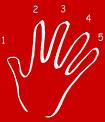 Бог находится в твоей руке От христиан в Северной Корее, мы можем научиться молиться руками! Рука обычно имеет пять пальцев, которыми мы можнм «считать». Бог находится от нас не дальше, чем на расстоянии молитвы. Горсть молитв может изменить всю ситуацию. Посмотри на руку и молись: 